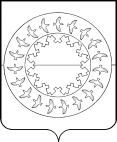 МУНИЦИПАЛЬНОЕ ОБРАЗОВАНИЕ «МУНИЦИПАЛЬНЫЙ РАЙОН «ЗАПОЛЯРНЫЙ РАЙОН»КОНТРОЛЬНО-СЧЕТНАЯ ПАЛАТАЗАКЛЮЧЕНИЕна отчет об исполнении бюджета МО «Приморско-Куйский сельсовет» НАО за девять месяцев 2019 годаВ соответствии с п. 1.2 «Соглашения о передаче Контрольно-счетной палате Заполярного района полномочий контрольно-счетного органа муниципального образования «Приморско-Куйский сельсовет» Ненецкого автономного округа по осуществлению внешнего муниципального финансового контроля» от 30.11.2011 проведена проверка отчёта об исполнении местного бюджета за девять месяцев 2019 года.Отчёт об исполнении местного бюджета за девять месяцев 2019 года утверждён постановлением Администрации МО «Приморско-Куйский сельсовет» НАО от 10.10.2019 № 118 (далее – Постановление № 118) и представлен в Контрольно-счетную палату Заполярного района на бумажном носителе 15.10.2019.Для осуществления контроля за исполнением бюджета МО «Приморско-Куйский сельсовет» НАО в Контрольно–счетную палату Заполярного района также представлены:Отчет об исполнении бюджета (ф.0503117);Пояснительная записка (ф.0503160);Бюджетная роспись на 01.10.2019 года;Отчет по поступлениям и выбытиям по состоянию на 01.10.2019 (ф. 0503151).Бюджет МО «Приморско-Куйский сельсовет» НАО на 2019 год утверждён решением Совета депутатов МО «Приморско-Куйский сельсовет» НАО от 26.12.2018 № 18 «О бюджете муниципального образования «Приморско-Куйский сельсовет» Ненецкого автономного округа на 2019 год» (далее – Решение о местном бюджете) с утверждением следующих основных характеристик местного бюджета на 2019 год:прогнозируемый объём доходов местного бюджета в сумме 44 374,3 тыс.руб.;общий объём расходов местного бюджета в сумме 44 374,3 тыс.руб.;дефицит местного бюджета не прогнозировался.За отчетный период изменения в Решение о местном бюджете вносились 4 раза Решениями Совета депутатов МО «Приморско-Куйский сельсовет» НАО от 06.03.2019 № 24, от 25.04.2019 № 2(32), от 18.07.2019 №1 (48), от24.09.2019 №8 (62).В результате внесенных изменений бюджетные назначения МО «Приморско-Куйский сельсовет» НАО на 2019 год утверждены в следующих объемах:прогнозируемый объём доходов местного бюджета в сумме 52 873,0 тыс.руб.;общий объём расходов бюджета в сумме 54 098,1 тыс.руб.;прогнозируемый дефицит местного бюджета в сумме 1 225,1 тыс.руб. или 16,8% от утвержденного общего годового объема доходов местного бюджета без учета утвержденного объема безвозмездных поступлений.Превышение предельного размера дефицита бюджета, установленного п. 3 ст. 92.1. Бюджетного кодекса Российской Федерации, покрывается остатками денежных средств на счетах по учету средств местного бюджета (на 01.01.2019 остаток средств 1 225,1 тыс.руб.) и не противоречит бюджетному законодательству.В отчетном периоде внесены изменения в сводную бюджетную роспись без внесения изменений в решение о бюджет:В нарушение статьи 217 БК РФ:перераспределены между видами расходов бюджетные ассигнования, предусмотренные в рамках подпрограммы 1 «Строительство (приобретение) и проведение мероприятий по капитальному и текущему ремонту жилых помещений муниципального района «Заполярный район»» МП «Комплексное развитие муниципального района «Заполярный район» на 2017-2022 годы» (с ВР 200 «Закупка товаров, работ и услуг для обеспечения государственных (муниципальных) нужд» на ВР 400 «Капитальные вложения в объекты государственной (муниципальной) собственности») на сумму 1 500,0 тыс.руб.В соответствии с пунктом 3 статьи 217 БК РФ: перераспределены между видами расходов бюджетные ассигнования, предусмотренные на резервный фонд местной администрации (с ВР 800 «Иные бюджетные ассигнования» на ВР 300 «Социальное обеспечение и иные выплаты населению») на сумму 56,0 тыс.руб.Распорядительного документа на внесение данных изменений в местный бюджет в период проверки не представлено.Плановые назначения за отчетный период, по сравнению с первоначально утвержденной редакцией бюджета увеличились по доходам на сумму 8 498,7 тыс.руб., по расходам на сумму 9 723,8 тыс.руб.Исполнение местного бюджета за девять месяцев 2019 года рассматривается в соответствии с показателями, отраженными в отчете об исполнении бюджета (ф. 0503117) по состоянию на 01.10.2019.Плановые назначения, отраженные в Постановлении № 118, соответствуют плановым назначениям, отраженным в бюджетной росписи на 01.10.2019. Показатели исполнения бюджета, отраженные в отчете об исполнении местного бюджета, утвержденного Постановлением № 118, соответствуют показателям исполнения бюджета, отраженным в отчете об исполнении бюджета по форме 0503117 и в отчете по поступлениям и выбытиям по форме 0503151.Отчет об исполнении бюджета за девять месяцев 2019 года в целом соответствует требованиям бюджетного законодательства Российской Федерации, в нем содержатся основные обязательные показатели.При проведении проверки отчёта об исполнении местного бюджета за девять месяцев 2019 года было установлено, что при оформлении Постановления № 118 и приложений к нему были допущены неточности и несоответствия:В приложении № 1 наименования кодов БК:610 1 14 02053 10 0000 410;000 2 18 00000 00 0000 000;610 2 19 60010 10 0000 150 не соответствуют наименованиям, установленным Порядком формирования и применения кодов бюджетной классификации Российской Федерации, их структуре и принципах назначения, утвержденным приказом Минфина России от 08.06.2018 № 132н.В Приложении № 3наименование Приложения № 3 не соответствует наименованию, утвержденному подпунктом 2.3 пункта 2 Постановления № 118. Кроме того, графы «Целевая статья» и «Вид расходов» в данном приложении следует исключить.Бюджет исполнен по доходам в сумме 35 359,2 тыс.руб. или на 89,3% при плане 39 583,8 тыс.руб., по расходам в сумме 36 219,1 тыс.руб. или на 88,8% при плане 40 808,9 тыс.руб. Превышение расходов над доходами на отчетную дату (дефицит) составляет 859,9 тыс.руб. (таблица № 1).Таблица № 1 (тыс. руб.)Согласно информации, представленной в пояснительной записке остаток средств на отчетную дату составил 365,2 тыс.руб.(365 147,99- целевые средства).	При проведении анализа использования целевых бюджетных средств установлено, что фактически остаток неиспользованных целевых средств составляет 1 041,0 тыс.руб., в том числе:субвенция местным бюджетам на осуществление отдельных государственных полномочий Ненецкого автономного округа в сфере административных правонарушений –3,6 тыс.руб.;субвенции бюджетам сельских поселений на осуществление первичного воинского учета на территориях, где отсутствуют военные комиссариаты – 177,7 тыс.руб.;субсидии бюджетам муниципальных образований Ненецкого автономного округа на реализацию проекта по поддержке местных инициатив –859,7 тыс.руб.	Разница между остатком средств, оставшимся на отчетную дату, и остатком целевых бюджетных средств, которые должны остаться на счете, составляет 675,8 тыс.руб. Таким образом, нецелевое использование бюджетных средств, выразившееся в направлении и использовании их на цели, не соответствующие условиям получения указанных средств (ст. 306.4 БК РФ), составляет 675,8 тыс.руб.Доходы бюджета поселенияИсполнение местного бюджета за отчетный период по доходам составляет 35 359,2 тыс.руб. или 89,3% от плана, в том числе по налоговым и неналоговым доходам 5 243,0 тыс.руб., по безвозмездным поступлениям 30 116,2 тыс.руб.Сравнительная таблица по доходам бюджета за девять месяцев 2019 года представлена в Приложении № 1 к настоящему заключению.Относительно соответствующего периода прошлого года исполнение местного бюджета в отчётном периоде по доходам уменьшилось на сумму 232,0 тыс.руб.Налоговые и неналоговые доходы местного бюджетаВ местный бюджет за отчетный период поступило 5 243,0 тыс.руб. налоговых и неналоговых платежей при плане 5 524,2 тыс.руб. Выполнение составило 94,9%, в том числе план по налоговым доходам выполнен на 98,7%, по неналоговым на 88,4%.Доля налоговых и неналоговых доходов в отчетном периоде в общей сумме доходов бюджета МО «Приморско-Куйский сельсовет» НАО составила 14,8%.Налоговые доходы бюджетаНа отчетную дату налоговые доходы поступили в сумме 3 441,5 тыс.руб. при плане 3 486,9 тыс.руб. Выполнение составило 98,7% от плана и 76,0% от годовых бюджетных назначений.Поступление налога на доходы физических лиц (далее – НДФЛ) составило 1 602,7 тыс.руб. или 100,1% при плане 1 600,6 тыс.руб. или 72,9% по отношению к годовым назначениям.По сравнению с аналогичным периодом прошлого года поступление данного налога увеличилось на 91,2 тыс.руб.Согласно информации, представленной в пояснительной записке, увеличение объема поступлений объясняется поступлением задолженности по налогу на доходы физических лиц за декабрь 2018 года от СПК «ЕРВ», СПК «ХАРП».Администратором данного доходного источника является Управление Федеральной налоговой службы по Архангельской области и Ненецкому автономному округу.Доходы по налогу на товары (работы, услуги), реализуемые на территории РФ, (акцизы) в отчетном периоде исполнены в сумме 346,5 тыс.руб. или 110,5% от плана (313,5 тыс.руб.) и 82,9% от годового плана.В аналогичном периоде прошлого года поступления составили 282,3 тыс.руб.Администратором указанного доходного источника является Управление Федерального казначейства по Архангельской области и Ненецкому автономному округу.План по налогу, взимаемому в связи с применением упрощенной системы налогообложения, на отчетный период установлен в сумме 644,8 тыс.руб., фактически поступило 819,0 тыс.руб. или более 100,0% от плана и 115,1% от годовых бюджетных назначений.Налог, взимаемый с налогоплательщиков, выбравших в качестве объекта налогообложения доходы, поступил в сумме 519,7 тыс.руб., что на 172,9 тыс.руб. больше плановых показателей отчетного периода (346,8 тыс.руб.). Налог, взимаемый с налогоплательщиков, выбравших в качестве объекта налогообложения доходы, уменьшенные на величину расходов, поступил в сумме 299,3 тыс.руб., что на 1,3 тыс.руб. больше плановых показателей отчетного периода (298,0 тыс.руб.).В аналогичном периоде прошлого года поступления составили 430,4 тыс.руб.Администратором данного доходного источника является Управление Федеральной налоговой службы по Архангельской области и Ненецкому автономному округу.Поступление доходов от единого сельскохозяйственного налога (далее – ЕСХН) было запланировано в сумме 250,0 тыс. руб. Фактически в отчетном периоде ЕСХН поступил в местный бюджет в сумме 15,3 тыс. руб. или 6,1% от плановых назначений отчетного периода и по отношению к годовым назначениям. 	По сравнению с аналогичным периодом прошлого года поступление данного налога уменьшилось на 540,2 тыс. руб. или на 97,2%.Плательщиком единого сельскохозяйственного налога является СПК «ЕРВ». Согласно пояснительной записке невыполнение данного доходного источника связано с тем, что расходы СПК «ЕРВ» превысили доходы.Администратором ЕСХН является Управление Федеральной налоговой службы по Архангельской области и Ненецкому автономному округу.План по налогу на имущество физических лиц на отчетный период установлен в сумме 63,7 тыс.руб., фактически поступило 45,7 тыс.руб. или 71,7% от плана и 45,7% по отношению к годовым назначениям.По сравнению с аналогичным периодом прошлого года поступление данного налога увеличилось на 17,9 тыс.руб. или на 64,4%.Плательщиками налога являются физические лица, имеющие имущество на территории МО, подлежащее налогообложению.Причины невыполнения плановых назначений в пояснительной записке не приведены.Администратором данного доходного источника является Управление Федеральной налоговой службы по Архангельской области и Ненецкому автономному округу.План по земельному налогу на отчетный период установлен в сумме 591,8 тыс.руб., фактическое поступление составило 595,4 тыс.руб. или 100,6% от плана и 72,6% по отношению к годовым назначениям.По сравнению с аналогичным периодом прошлого года поступление данного налога уменьшилось на 45,0 тыс.руб. или на 7,0%.Количество налогоплательщиков по земельному налогу составляет – 323 из них: физические лица – 312 чел.; индивидуальные предприниматели – 2; юридические лица – 9.Администратором данного доходного источника является Управление Федеральной налоговой службы по Архангельской области и Ненецкому автономному округу.План по государственной пошлине на отчетный период установлен в сумме 22,5 тыс.руб. Поступление составило 16,9 тыс.руб. или 75,1% от плана отчетного периода и 56,3% по отношению к годовым назначениям.По сравнению с аналогичным периодом прошлого года поступление доходов от уплаты госпошлины уменьшилось на 3,0 тыс.руб. или на 15,1%.Администратором данного источника доходов является Администрация МО «Приморско-Куйский сельсовет» НАО.Неналоговые доходы бюджетаНа отчетный период плановая величина поступлений неналоговых доходов составила 2 037,3 тыс.руб., фактическое исполнение составило 1 801,5 тыс.руб. или 88,4% от плана и 65,4% от годовых бюджетных назначений.Доходы, получаемые в виде арендной платы, а также средства от продажи права на заключение договоров аренды за земли, находящихся в собственности сельских поселений (за исключением земельных участков муниципальных бюджетных и автономных учреждений) в отчетном периоде поступили в сумме 209,6 тыс.руб. или 59,5% от плана отчетного периода (352,0 тыс.руб.) и 36,8% по отношению к годовым назначениям.Количество плательщиков - 34, из них 5 юридических лица – ГБУК НАО «ДК п. Красное», ООО «СТК Нарьян-Мар», ООО «Строительно-монтажное предприятие-83», МП ЗР «Севержилкомсервис», ИП Стремоусова Ирина Валерьевна.По сравнению с аналогичным периодом прошлого года объем поступлений увеличился на 118,4 тыс.руб. или более чем на 100,0%.Администратором данного источника доходов является Администрация МО «Приморско-Куйский сельсовет» НАО.Доходы от сдачи в аренду имущества, составляющего казну сельских поселений (за исключением земельных участков), в отчетном периоде поступили в сумме 819,9 тыс.руб. или 100,1% от плана отчетного периода (819,0 тыс.руб.) и 91,1% по отношению к годовым назначениям.Согласно пояснительной записке, по договорам аренды имущества, находящегося в муниципальной казне, поступила арендная плата от ГУП НАО «Нарьян-Марская электростанция» (аренда линий электропередач в п. Красное). Также сдается в аренду здание «Дом Ремесел» и жилое помещение площадью 25 кв.м. КУ НАО «МФЦ».По сравнению с аналогичным периодом прошлого года объем поступлений увеличился на 139,4 тыс.руб. или на 20,5%.Администратором данного источника доходов является Администрация МО «Приморско-Куйский сельсовет» НАО.Доходы от перечисления части прибыли, остающейся после уплаты налогов и иных обязательных платежей муниципальных унитарных предприятий, созданных сельскими поселениями, в отчетном периоде поступили в сумме 38,2 тыс.руб. или 100,0% от плана отчетного периода и по отношению к годовым назначениям.Плательщиком данного источника доходов является МУП «Коммунальщик». В аналогичном периоде прошлого года поступление данного источника дохода отсутствует.Администратором данного источника доходов является Администрация МО «Приморско-Куйский сельсовет» НАО.Прочие поступления от использования имущества, находящегося в собственности сельских поселений (за исключением имущества муниципальных бюджетных и автономных учреждений, а также имущества муниципальных унитарных предприятий, в том числе казенных) поступили в сумме 359,1 тыс.руб. или 100,0% от плана отчетного периода и 89,7% по отношению к годовым назначениям.	Источником дохода является плата нанимателей муниципального жилого фонда за наём муниципального жилья. Плата взимается в соответствии с решением Совета депутатов МО «Приморско-Куйский сельсовет» НАО № 63 от 11.04.2017 (в редакции № 95 от 16.06.2017) «О плате за пользование жилым помещением (плата за наем), находящимся в муниципальном жилищном фонде».По сравнению с аналогичным периодом прошлого года объем поступлений увеличился на 58,6 тыс.руб. или на 19,5%Администратором данного источника доходов является Администрация МО «Приморско-Куйский сельсовет» НАО.Доходы, поступающие в порядке возмещения расходов понесенных в связи с эксплуатацией имущества сельских поселений поступили в сумме 347,7 тыс.руб. или 78,7% от плана отчетного периода (442,0 тыс.руб.) и 49,6% по отношению к годовым назначениям.Как следует из пояснительной записки, по данному коду дохода поступили платежи от возмещения затрат по коммунальным услугам по содержанию зданий переданных в безвозмездное пользование (Почта России, КУ НАО «ОГПС» № 19, УВД по НАО, ГБДОУ НАО «Красновский детский сад»). По сравнению с аналогичным периодом прошлого года объем поступлений увеличился на 17,5 тыс.руб. или на 5,3%.Администратором данного источника доходов является Администрация МО «Приморско-Куйский сельсовет» НАО.Доходы от реализации иного имущества, находящегося в собственности сельских поселений в части реализации основных средств по указанному имуществу на отчетный период утверждены в размере 12,0 тыс.руб., фактическое исполнение составило 100,0% от плана и 12,0% по отношению к годовым назначениям.Информация по данному доходному источнику в пояснительной записке не приведена. По сравнению с аналогичным периодом прошлого года объем поступлений уменьшился на 105,0 тыс.руб. или на 89,7%.Администратором данного источника доходов является Администрация МО «Приморско-Куйский сельсовет» НАО.Прочие доходы от компенсации затрат бюджетов сельских поселений поступили в запланированной сумме 15,0 тыс.руб. По отношению к годовым назначениям исполнение составило 100,0%.Как следует из пояснительной записки, на основании письма Счетной палаты НАО № 677-сп от 14.11.2018 по результатам экспертно-аналитического мероприятия от 14.02.2018 №29/02/2-04 «Анализ использования субвенций, выделенных в 2016-2017 годах на осуществление полномочий по первичному воинскому учету на территориях, где отсутствуют военные комиссариаты» сотрудником возмещены денежные средства, использованные на цели, не соответствующие целям их получения.По сравнению с аналогичным периодом прошлого года объем поступлений уменьшился на 456,1 тыс.руб. или на 96,8%.По данным отчета за девять месяцев 2018 года, в бюджет муниципального образования Центром занятости населения по НАО возмещались расходы за работу дворника в соответствии с Договором № 16-ОР от 01.02.2018 о совместной деятельности по организации и проведению общественных работ, а также за работу 15 человек несовершеннолетней молодежи.Администратором данного источника доходов является Администрация МО «Приморско-Куйский сельсовет» НАОБезвозмездные поступленияБезвозмездные поступления составляют наибольшую долю в доходах бюджета МО «Приморско-Куйский сельсовет» НАО. В общей сумме доходов за девять месяцев 2019 года они составили 85,2%. При плане 34 059,6 тыс.руб. за отчетный период безвозмездно поступило в доход местного бюджета 30 116,2 тыс.руб. или 88,4% от плана и 66,1% от годовых бюджетных назначений, в том числе:дотации поступили в сумме 12 741,9 тыс.руб. при плане 13 363,5 тыс.руб. или 95,3% от плановых показателей, утвержденных на отчетную дату субсидии поступили в сумме 3 445,6 тыс.руб. при плане 5 216,0 тыс.руб. или 66,1% от плановых показателей, утвержденных на отчетную дату;субвенции поступили в сумме 748,0 тыс.руб. при плане 960,0 тыс.руб. или 77,9% от плановых показателей, утвержденных на отчетную дату;иные межбюджетные трансферты поступили в сумме 13 583,3 тыс.руб. при плане 14 902,7 тыс.руб. или 91,1% от утвержденных на отчетную дату назначений;поступление от денежных пожертвований, предоставляемых физическими лицами получателям средств бюджетов сельских поселений, поступили в сумме 8,0 тыс.руб. при плане 18,0 тыс.руб. или 44,4% от плановых показателей, утвержденных на отчетную дату;прочие безвозмездные поступления запланированы в сумме 10,0 тыс.руб., поступления нет; доходы бюджетов сельских поселений от возврата остатка субсидий, субвенций и иных межбюджетных трансфертов, имеющих целевое назначение прошлых лет из бюджетов муниципальных районов, составили сумму 2,2 тыс.руб. или 100,0% от плана отчетного периода и по отношению к годовым показателям. Согласно пояснительной записке, поступили остатки неиспользованных в 2018 году иных межбюджетных трансфертов от Контрольно - счетной палаты Заполярного района в соответствии с заключенным соглашением.возврат остатков субвенций на осуществление первичного воинского учета на территориях, где отсутствуют военные комиссариаты, из бюджетов сельских поселений произведен в размере – 15,0 тыс.руб. со знаком «минус»;возврат остатков субсидий, субвенций и иных межбюджетных трансфертов, имеющих целевое назначение, прошлых лет из бюджетов сельских поселений произведен в размере 397,8 тыс.руб. со знаком «минус».Отклонения от плановых показателей за девять месяцев 2019 года по отдельным видам безвозмездных поступлений от других бюджетов бюджетной системы Российской Федерации представлены в таблице № 2:Таблица № 2 (тыс. руб.)Согласно пояснительной записке:поступление прочих дотаций бюджетам сельских поселений имеет заявительный характер по фактической потребности;поступление субсидии местным бюджетам на проведение мероприятий по сносу, домов, признанных в установленном порядке ветхими или аварийными и непригодными для проживания запланировано на другие отчетные периоды текущего финансового года;субсидии муниципальным образованиям на софинансирование расходных обязательств по благоустройству территорий (Реализация мероприятий по благоустройству территорий) поступили не в полном объеме в связи с заявительным характером финансирования;поступление субсидии местным бюджетам на софинансирование расходных обязательств по содержанию на территории НАО мест захоронения участников Великой Отечественной войны, ветеранов боевых действий, участников локальных войн и вооруженных конфликтов не выполнено в связи с отсутствием нормативного документа, регламентирующего порядок выделения и расходования субсидии;иные межбюджетные трансферты в рамках МП «Безопасность на территории муниципального района «Заполярный район» на 2019-2023 годы» перечисляются по фактическим заявкам;иные межбюджетные трансферты в рамках подпрограммы 2 «Развитие транспортной инфраструктуры муниципального района «Заполярный район» МП «Комплексное развитие муниципального района «Заполярный район» на 2017-2022 годы» - перечисление трансфертов имеет заявительный характер по фактически выполненным объемам работ, услуг;иные межбюджетные трансферты в рамках подпрограммы 3 «Обеспечение населения муниципального района «Заполярный район» чистой водой» МП «Комплексное развитие муниципального района «Заполярный район» на 2017-2022 годы» - перечисление трансфертов имеет заявительный характер по фактически выполненным объемам работ, услуг;иные межбюджетные трансферты в рамках подпрограммы 5 «Развитие социальной инфраструктуры и создание комфортных условий проживания на территории муниципального района «Заполярный район» МП «Комплексное развитие муниципального района «Заполярный район» на 2017-2022 годы» - перечисление трансфертов имеет заявительный характер по фактически выполненным объемам работ, услуг;иные межбюджетные трансферты в рамках подпрограммы 6 «Развитие коммунальной инфраструктуры муниципального района «Заполярный район» МП «Комплексное развитие муниципального района «Заполярный район» на 2017-2022 годы» - перечисление трансфертов имеет заявительный характер по фактически выполненным объемам работ, услуг;иные межбюджетные трансферты в рамках подпрограммы 6 "Возмещение части затрат органов местного самоуправления поселений Ненецкого автономного округа"МП «Развитие административной системы местного самоуправления муниципального района "Заполярный район" на 2017-2022 годы» - перечисление трансфертов имеет заявительный характер по фактически выполненным объемам работ, услуг;прочие безвозмездные поступления в бюджеты сельских поселений - недовыполнение связано с поздним перечислением данного доходного источника физическими лицами для реализации проекта по поддержке местных инициатив (05 октября 2019). Причины неисполнения плановых показателей по остальным безвозмездным поступлениям в пояснительной записке не приведены.Общий объем безвозмездных поступлений в бюджет МО «Приморско-Куйский сельсовет» НАО в отчетном периоде уменьшился по сравнению с соответствующим периодом прошлого года на сумму 16,7 тыс.руб.Расходы бюджетаКассовое исполнение за девять месяцев 2019 года по расходам составило 36 219,1 тыс.руб. или 88,8% от плана. Уточненный план на девять месяцев 2019 года составляет 40 808,9 тыс.руб.Анализ отклонений от соответствующего периода прошлого года и уточненного плана в разрезе разделов, подразделов расходов бюджета приведён в приложении № 2 к настоящему заключению.На рисунке 1 представлен удельный вес исполнения бюджета за отчетный период 2019 года в разрезе разделов.Рис. 1. Расходы местного бюджета в разрезе разделов (тыс. руб., %).Наибольший удельный вес в расходах местного бюджета за девять месяцев 2019 года занимают расходы по разделу 05 «Жилищно-коммунальное хозяйство» – 42,8% от общей суммы расходов за отчетный период и по разделу 01 «Общегосударственные вопросы» –  40,8% от общей суммы расходов за отчетный период.Расходы по разделу 10 «Социальная политика» составляют 8.2% от общей суммы расходов за отчетный период, по разделу03 «Национальная безопасность и правоохранительная деятельность» -3,6%, по разделу 04 «Национальная экономика» - 3,4%. По разделам 02 «Национальная оборона», 07 «Образование» и 11 «Физическая культура и спорт» доля расходов составляет менее 1,0% от общей суммы расходов за отчетный период.По разделу 01 «Общегосударственные вопросы» бюджетные ассигнования исполнены в сумме 14 787,3 тыс.руб. при плане 14 867,7 тыс.руб. или 99,5% от плана и 73,9% от годовых бюджетных назначений. В разрезе подразделов расходы представлены в таблице № 3.Таблица № 3 (тыс.руб.)Расходы по разделу 01 «Общегосударственные вопросы» в разрезе кодов КОСГУ представлены в таблице № 4:Таблица № 4 (тыс. руб.)Всего по разделу «Общегосударственные вопросы» за отчетный период неосвоенными остались бюджетные ассигнования в сумме 80,4 тыс.руб.Согласно пояснительной записке:невыполнение плана по оплате коммунальных услуг в рамках Подпрограммы 6 «Возмещение части затрат на содержание органов местного самоуправления поселений Ненецкого автономного округа» связано с тем, что в течение 3 квартала не были выставлены счета от предприятия «Ненецкая коммунальная компания» за транспортировку газа в связи с задержкой установления тарифа;невыполнение плана по расходам на обозначение и содержание снегоходных маршрутов в рамках Подпрограммы 2 «Развитие транспортной инфраструктуры муниципального района «Заполярный район»» связано с тем, что финансирование расходов осуществляется по фактической потребности.Согласно пояснительной записке в отчетном периоде произведены расходы в сумме 0,8 тыс. руб. по оплате штрафов, за нарушение налогового законодательства. В результате оплаты штрафных санкций за счет бюджетных средств нарушен принцип эффективности использования бюджетных средств, установленный статьей 34 БК РФПо данному разделу кассовое исполнение расходов относительно соответствующего периода прошлого года уменьшилось на 1 468,6 тыс.руб. или на 9,0%.Расходы по разделу 02 «Национальная оборона» на осуществление воинского учета на территориях, где отсутствуют военные комиссариаты, на отчетный период запланированы в сумме 323,5 тыс.руб., фактически бюджетные средства освоены на сумму 145,8 тыс.руб. или 45,1% от плана и годовых бюджетных назначений.Субвенция из окружного бюджета на указанные цели поступила в отчетном периоде в сумме 323,5 тыс.руб.Из пояснительной записки следует, что перечисление средств за счет субвенции осуществляется по фактически начисленной заработной плате работнику ВУС.По данному разделу кассовое исполнение расходов относительно соответствующего периода прошлого года увеличилось на 53,9 тыс.руб. или на 58,7%.Расходы по разделу 03 «Национальная безопасность и правоохранительная деятельность» на отчетный период запланированы в сумме 1 643,9 тыс.руб., исполнение составило 1 286,8 тыс.руб. или 78,3% от плана и 59,5% от годовых бюджетных назначений, в том числе:Таблица № 5 (тыс. руб.)Согласно пояснительной записке, в рамках обеспечения пожарной безопасности произведены расходы по содержанию пожарных водоемов в сумме 167,3 тыс.руб. (поставщик МУП «Коммунальщик»), на оплату работ по расчистке подъездных путей к пожарным водоемам на сумму 84,0 тыс.руб. (поставщик ИП Стремоусова И.В.), по содержанию пожарной проруби в деревне Куя – 35,6 тыс.руб. (физические лица); за аренду транспорта – 3,0 тыс.руб. (физические лица).По подразделу 0314 «Другие вопросы в области национальной безопасности и правоохранительной деятельности» целевой статье 98.0.00.92020 «Другие вопросы в области национальной безопасности и правоохранительной деятельности» произведены расходы в размере 26,9 тыс.руб. на выплаты ДНД в соответствии с Постановлением Администрации МО «Приморско-Куйский сельсовет» НАО № 166 от 18.12.2015 – 10,0 тыс.руб.; по Договору коллективного страхования от несчастных случаев – 5,0 тыс.руб.( поставщик услуг ПАО СК «Росгосстрах»); на приобретение нарукавных повязок –  11,9 тыс.руб.В рамках МП «Безопасность на территории муниципального района «Заполярный район» на 2019-2023 годы» запланировано 1 327,1 тыс.руб., исполнение составило сумму 965,5 тыс.руб., в т.ч.:на поощрение Добровольной народной дружины запланировано 10,0 тыс.руб., исполнение составило 4,5 тыс.руб. расходы за счет иных межбюджетных трансфертов муниципальным образованиям ЗР по мероприятию «Поддержка в постоянной готовности местной автоматизированной системы центрального оповещения гражданской обороны муниципального района «Заполярный район» запланированы в сумме 969,1 тыс.руб., исполнение составило 747,7 тыс.руб. (Соглашение № 01-13-5/19 от 14.01.2019 с Администрацией муниципального района «Заполярный район»).расходы за счет иных межбюджетных трансфертов муниципальным образованиям ЗР по мероприятию «Предупреждение и ликвидация последствий ЧС» запланированы в сумме 328,0 тыс.руб., исполнение составило 203,2 тыс.руб., оплачено за выполнение транспортных работ по доставке песка по предупреждению ЧС (Соглашение № 01-13-5/19 от 14.01.2019 с Администрацией муниципального района «Заполярный район»).расходы по мероприятию «Организация обучения неработающего населения в области гражданской обороны и защиты от чрезвычайных ситуаций» запланированы в размере 20,0 тыс.руб., исполнение составило сумму 14,6 тыс.руб. (Соглашение № 01-13-76/19 от 17.01.2019 с Администрацией муниципального района «Заполярный район»).Причины неисполнения плановых назначений в рамках МП «Безопасность на территории муниципального района «Заполярный район» на 2019-2023 годы» в пояснительной записке не приведены.По данному разделу кассовое исполнение расходов относительно соответствующего периода прошлого года увеличилось на 526,1 тыс.руб. или на 69,2%.По разделу 04 «Национальная экономика» по подразделу «Дорожное хозяйство» (дорожные фонды) на отчетный период запланированы средства в сумме 1 339,2 тыс.руб., исполнение составило 1 241,7 тыс.руб. или 92,7% от плана и 75,3% от годовых бюджетных назначений, в т.ч.:Таблица 6 (тыс. руб.)Согласно пояснительной записке, по данному разделу произведена оплата ИП Стремоусовой Ирине Валерьевне за работы по зимнему содержанию внутрипоселковых дорог в муниципальном образовании: в рамках мероприятий по ремонту и содержанию автомобильных дорог общего пользования местного значения за счет средств дорожного фонда муниципального района «Заполярный район» в сумме 916,7 тыс.руб.;за счет средств муниципального дорожного фонда в сумме 325,0 тыс.руб. в соответствии с Решением Совета депутатов муниципального образования «Приморско-Куйский сельсовет» НАО № 203 от 29.12.2016. Причины неисполнения плановых назначений в пояснительной записке не приведены.По данному разделу кассовое исполнение расходов относительно соответствующего периода прошлого года уменьшилось на 143,6 тыс.руб. или на 10,4%.По разделу 05 «Жилищно-коммунальное хозяйство» за отчетный период израсходовано 15 510,4 тыс.руб. при плане 18 772,6 тыс.руб. или 82,6% от плана и 61,9% от годовых бюджетных назначений.Выполнение плановых назначений по данным расходам представлено в таблице № 7.Таблица № 7 (тыс. руб.)Согласно пояснительной записке неисполнение плановых показателей:на содержание земельных участков, находящихся в собственности муниципальных образований, предназначенных под складирование отходов, связано с тем, что счета за текущий месяц поступили в следующем месяце;на создание и содержание площадок накопления твердых коммунальных отходов (включая площадки для накопления твердых коммунальных отходов в поселениях, где установлены контейнеры для сбора твердых коммунальных отходов) в муниципальных образованиях, связано с тем, что счета за текущий месяц поступили в следующем месяце;на ликвидацию несанкционированного места размещения ЖБО в п. Красное, связано с тем, что счета за текущий месяц поступили в следующем месяце;на реализацию проекта по поддержке местных инициатив, связано с тем, что исполнение пройдет в 4 квартале 2019 года;Причины неисполнения плановых показателей по другим позициям в пояснительной записке не приведены.По данному разделу кассовое исполнение расходов относительно соответствующего периода прошлого года увеличилось на 2 963,4 тыс.руб.Расходы по разделу 07 «Образование» на отчетный период запланированы в сумме 127,0 тыс.руб., исполнение составило 100,0% от плана и 90,7% от годовых бюджетных назначений.Из пояснительной записки следует, что расходы осуществлены на поощрение участников конкурсов и мероприятий, проводимых согласно Распоряжению Администрации МО № 10 от 24.01.2019 «Об утверждении плана мероприятий на 2019 год» в рамках организации и осуществления мероприятий по работе с детьми и молодежью в поселении, финансируемых из средств местного бюджета МО «Приморско-Куйский сельсовет».По данному разделу кассовое исполнение расходов относительно соответствующего периода прошлого года увеличилось на 9,1 тыс.руб. или на 7,7%.Расходы по разделу 10 «Социальная политика» на отчетный период запланированы в сумме 3 575,9 тыс.руб., исполнение составило 2 961,0 тыс.руб. или 82,8% от плана и 65,1% от годовых бюджетных назначений.Направления расходования бюджетных средств, представлены в таблице № 8:Таблица № 8 (тыс. руб.)За счет иных межбюджетных трансфертов в рамках подпрограммы 6 «Возмещение части затрат органов местного самоуправления поселений Ненецкого автономного округа» МП «Развитие административной системы местного самоуправления муниципального района «Заполярный район» на 2017-2022 годы» произведены расходы на доплаты к пенсиям десяти муниципальным служащим и двум лицам, замещавшим выборные должности местного самоуправления. Из пояснительной записки следует, что плановые показатели по субвенции местным бюджетам на осуществление государственного полномочия Ненецкого автономного округа по предоставлению единовременной выплаты пенсионерам на капитальный ремонт находящегося в их собственности жилого помещения не исполнены, поскольку финансирование осуществляется по фактическим расходам и предоставленным документам.Причины неисполнения других бюджетных ассигнований в пояснительной записке не представлены.По данному разделу кассовое исполнение расходов относительно соответствующего периода прошлого года увеличилось на 15,4 тыс.руб. или на 0,5%.Расходы по разделу 11 «Физическая культура и спорт» на отчетный период запланированы в сумме 159,1 тыс.руб., исполнение составило 100,0% от плана и 75,8% от годовых бюджетных назначений.Согласно пояснительной записке, произведены расходы на проведение спортивных мероприятий в п. Красное (приобретение призов), согласно Распоряжению Администрации МО № 4 от 16.01.2019 «Об утверждении плана физкультурных и спортивных мероприятий на 2019 год, финансируемых из средств местного бюджета МО «Приморско-Куйский сельсовет».По данному разделу кассовое исполнение расходов относительно соответствующего периода прошлого года увеличилось на 46,9 тыс.руб. или на 41,8%.Расходование средств резервного фондаВ бюджете муниципального образования на 2019 год утвержден объем бюджетных ассигнований резервного фонда Администрации МО «Приморско-Куйский сельсовет» НАО в сумме 100,0 тыс. руб.Расходование средств резервного фонда Администрации МО осуществляется в соответствии с Положением о резервном фонде Администрации МО «Приморско-Куйский сельсовет» НАО, утвержденном постановлением Администрации от 06.04.2015 № 38.Основное направление расходования средств – это оказание материальной помощи малоимущим категориям населения. Распределение средств резервного фонда Администрации МО осуществляется на основании распоряжений.В отчетном периоде на основании решения совета депутатов МО «Приморско-Куйский сельсовет» НАО средства распределены по подразделу 10 03 «Социальное обеспечение» на сумму 56,0 тыс.руб. Фактически средства освоены в сумме 50,0 тыс.руб. на выплату материальной помощи людям, попавшим в трудную жизненную ситуацию.Нераспределенный остаток средств резервного фонда на 01.10.2019 составил 44,0 тыс.руб.Выводы и предложенияУчитывая результаты исполнения бюджета по итогам за девять месяцев 2019 года, Контрольно-счетная палата Заполярного района предлагает:Отчет об исполнении бюджета МО «Приморско-Куйский сельсовет» НАО за девять месяцев 2019 года принять к сведению с учетом замечаний.Обратить внимание на низкий процент исполнения плановых показателей по разделам 02 «Национальная оборона» (45,1%), 03 «Национальная безопасность и правоохранительная деятельность» (78,3%).Рекомендовать Администрации МО «Приморско-Куйский сельсовет» НАО:принять меры по восстановлению нецелевого использования бюджетных средств; усилить контроль за целевым использованием бюджетных средств;при внесении изменений в сводную бюджетную роспись соблюдать требования статьи 217 БК РФ;рассмотреть вопрос о привлечении к дисциплинарной ответственности лиц, виновных в нарушении принципа эффективности использования бюджетных средств, и (или) возмещении затрат бюджета на уплату штрафных санкций.при формировании отчета за следующий отчетный период учесть замечания, указанные в настоящем заключении.Председатель Контрольно-счетнойпалаты Заполярного района							И.М. АртееваИсп.: Канева Ю.В. Тел. (818-53) 4-79-67 166700 п. Искателей, Ненецкий автономный округ, ул. Губкина, д.10, тел. (81853) 4-81-44, факс. (81853) 4-79-64, e-mail: ksp-zr@mail.ru20 ноября 2019 года